Ministero dell’Istruzione dell’Università e della Ricerca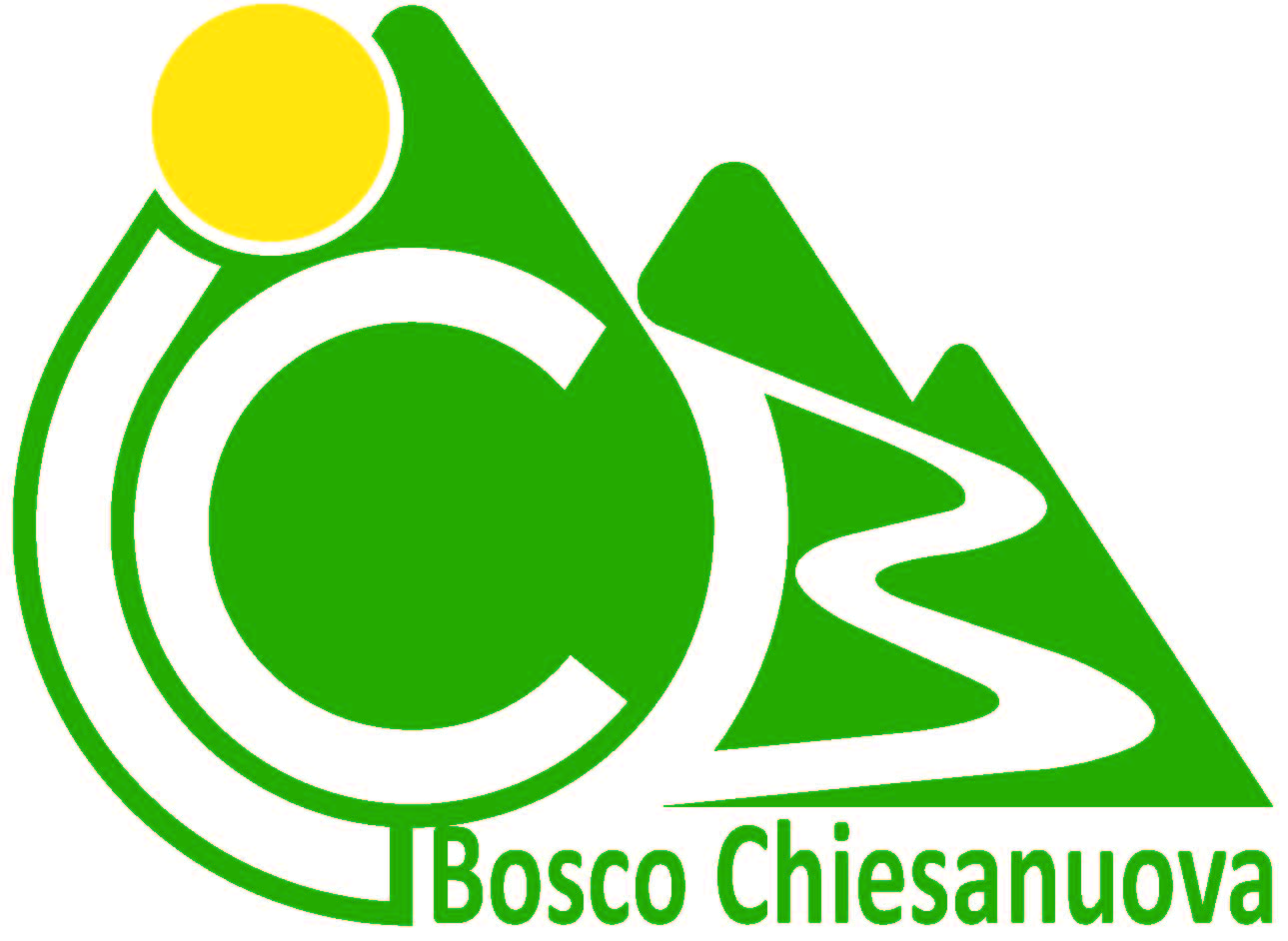 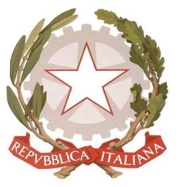 Ufficio Scolastico Regionale per il VenetoIstituto Comprensivo di Bosco ChiesanuovaLocalità Carcaro 26/A – 37021 Bosco Chiesanuova  www.istitutobosco.gov.itTel 045 6780 521- Fax 045 70 50 012 – vric845001@istruzione.it -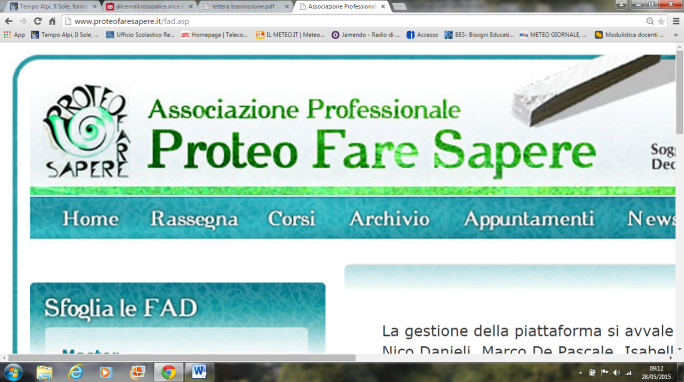 REGIONALE VENETOorganizzano il  Seminario residenziale di formazione per docentiTre giornate di seminariodomenica 9, lunedì 10 e martedì 11 settembre 2018Presso la struttura Piancavallo 1265 - Via Barcis 5  33081 Piancavallo Aviano (PN)da inviare esclusivamente via mail all’indirizzo vric845001@istruzione.it   entro il 9 GIUGNO 2018Istituzione Scolastica _______________________________________________________________*Indirizzo ________________________________________________________________________*Provincia _________________  *Telefono _____________________________________________* e-mail _____________________________________________________Nominativo Docente  ______________________________________________________________Docente di: □ scuola dell’infanzia       □ scuola primaria      □ scuola sec. I grado        □ scuola sec. II gradoRecapiti telefonici _________________________________________________________________E-mail ___________________________________________________________________________Partecipazione seminario 2016 e/o 2017			□  SI		□  NOSi impegna a versare la quota di € 130 non appena sarà pubblicata sul sito dell'IC  di BOSCO CHIESANUOVA la conferma dell'accettazione entro il 27 giugno 2018.data __________________		Il Dirigente Scolastico			    			       Il Docente 	___________________________				___________________________	* riferiti alla scuolaInformativa D. Lgs 196/03Ai sensi dell’art. 13 D. Lgs 196/03 l’Istituto Comprensivo Statale di Bosco Chiesanuova informa che il trattamento dei dati personali avverrà nell’ambito del perseguimento delle finalità istituzionali del MIUR e per le finalità connesse agli obblighi previsti dalle leggi, dai regolamenti e dalla normativa comunitaria. Gli interessati, ai sensi dell’art. 7 D. Lgs 196/2003, hanno il diritto di conoscere, in ogni momento, i loro dati e come essi vengono utilizzati. Hanno altresì la facoltà di esercitare i diritti previsti dall’art. 7 del suddetto Decreto Legislativo. Avverso il mancato rispetto di quanto previsto dall’art. 7, è ammesso ricorso al garante ai sensi degli artt. 141 e 152 del D. Lgs 196/2003.“Scuola in maschera” SCHEDA DI ISCRIZIONE